         Tento soubor byl vytvořen aplikací Oracle Reports. Zobrazte tento dokument v režimu Rozvržení stránky.Celkem: Vystavil: Datum vystavení: Kč06.02.2017Tel.: 234 244 518, E-mail: hana.sillerova@amu.czŠILLEROVÁ HanaKčNa faktury uvádějte číslo naší objednávky a zasílejte je na mailovou adresu podatelny  faktury@amu.cz Dodejte:168 674.00168 674.00..................................................................Předpokládaná cena celkem (včetně DPH):                                      PoložkaCelkem s DPH Kč168 674.00Objednáváme u vás pro AMU v Praze do nově zrekonstruovaného objektu Tržiště 20 dodání a montáž 6- ti kompletů vestavných kuchyňských linek Dohodnutá cena : dle předběžné cenové nabídky z 2.2.2017 - částka bez DPH 139 400,00 KčTermín provedení : cca 17.2.2017Razítko, podpis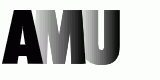 Ing. PALUSKA LadislavNS706 Tržiště 20 2170706012Objednávka č.: Smlouva:Odběratel:Číslo účtuPeněžní ústavForma úhrady:17.02.2017PříkazemTermín dodání:Akademie múzických umění v Praze Malostranské náměstí 259/12 118 00 PRAHA 1 Česká republika IČ:DIČ:61384984CZ61384984 do l4 dnůTermín úhrady:Miloslav Souček Janovského 985/15 170 00 PRAHA 7 Česká republika Tel.: 234 244 503 E-mail: ladislav.paluska@amu.cz PID:Konečný příjemce:::Platnost objednávky do:31.03.2017Dodací podmínky:CZ6709120594DIČ:Dodavatel:IČ:18903517AMU je veřejná vysoká škola zřízená Dekretem prezidenta republiky z 27.10.1945, zákon č.111/1998 Sb. ve znění pozdějších změn. IBAN: CZ5301000000195373180297 Místo dodání:Tržiště 20, Praha 1Způsob dopravy:Položkový rozpis: